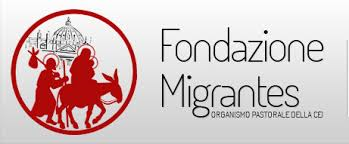 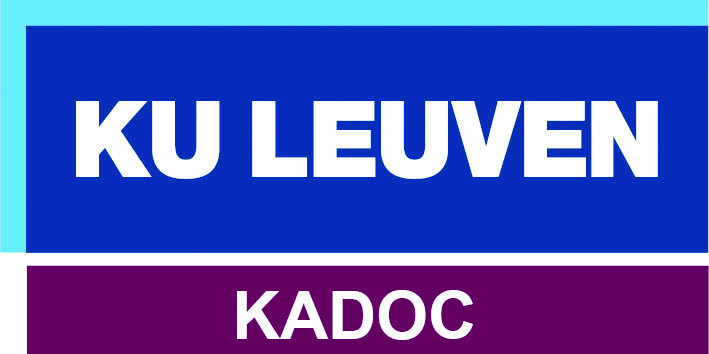 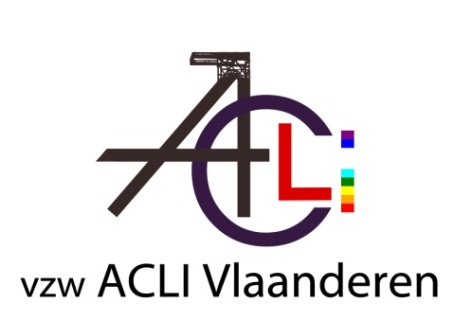 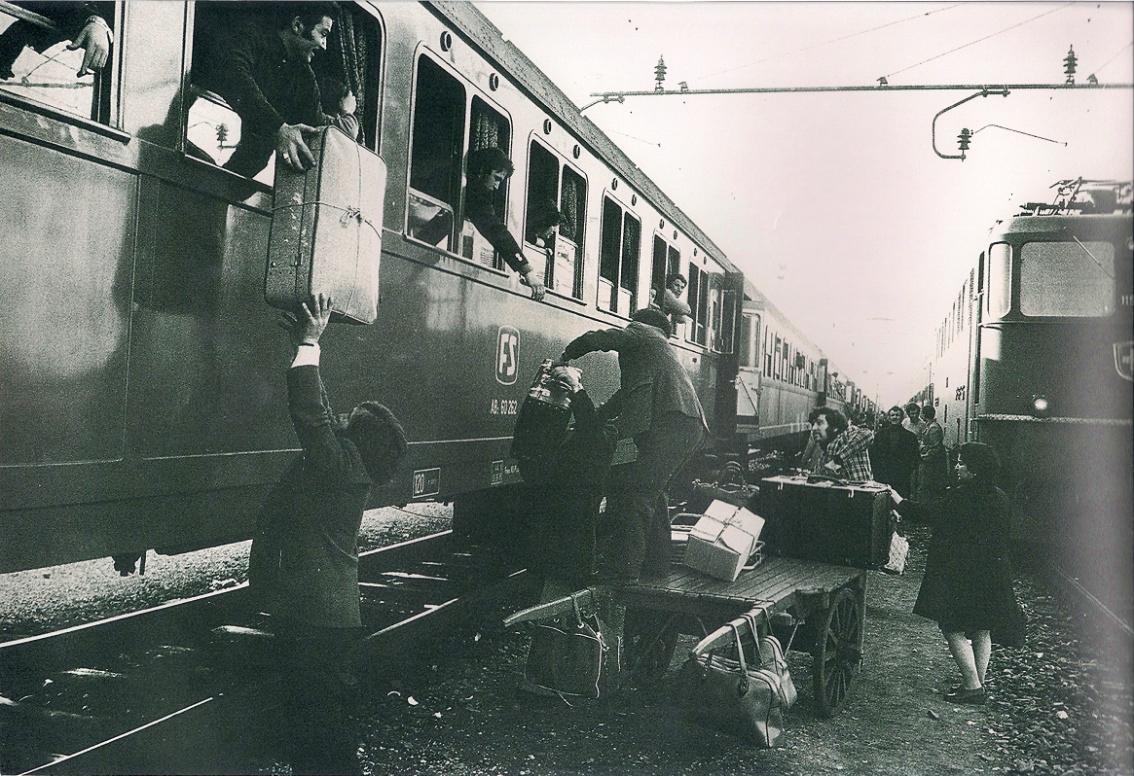 Voorstelling rapport 2016 Italianen in de wereld/ Italiani nel mondoItalië, terug een emigratieland?In 2016 is het precies 70 jaar geleden dat Italië en België een akkoord ondertekenden voor de rekrutering van Italiaanse mijnwerkers. Niet alleen België vormde een geliefde bestemming voor de Italianen die intussen om velerlei redenen hun land hebben verlaten. Om zicht te krijgen op de Italiaanse diaspora wereldwijd brengt de Fondazione Migrantes jaarlijks het veelzijdige rapport Italiani nel mondo uit waarin een sociale, culturele, economische en religieuze stand van zaken wordt geboden. ACLI en Fondazione Migrantes in samenwerking met KADOC nodigen jullie van harte uit voor de presentatie en bespreking van dit rapportDonderdag 21 april 2016KADOC | Vlamingenstraat 39 | 3000 LeuvenVanaf 19u30Programma
Inleiding en welkomstwoord: Prof. dr. Jan De Maeyer (directeur KADOC-KU Leuven)
Voorstelling rapport: Mons.  Gian Carlo Perego (directeur-generaal Fondazione Migrantes)
Conclusies: Fernando Marzo  (voorzitter ACLI Vlaanderen)					Afsluitend wordt u een receptie aangebodenDeelname is gratisGelieve zich in te schrijven via: aclivlaanderen@telenet.beINFO: ACLI Vlaanderen vzw: 089 35 74 16
KADOC: 0032 (0)16 32 35 00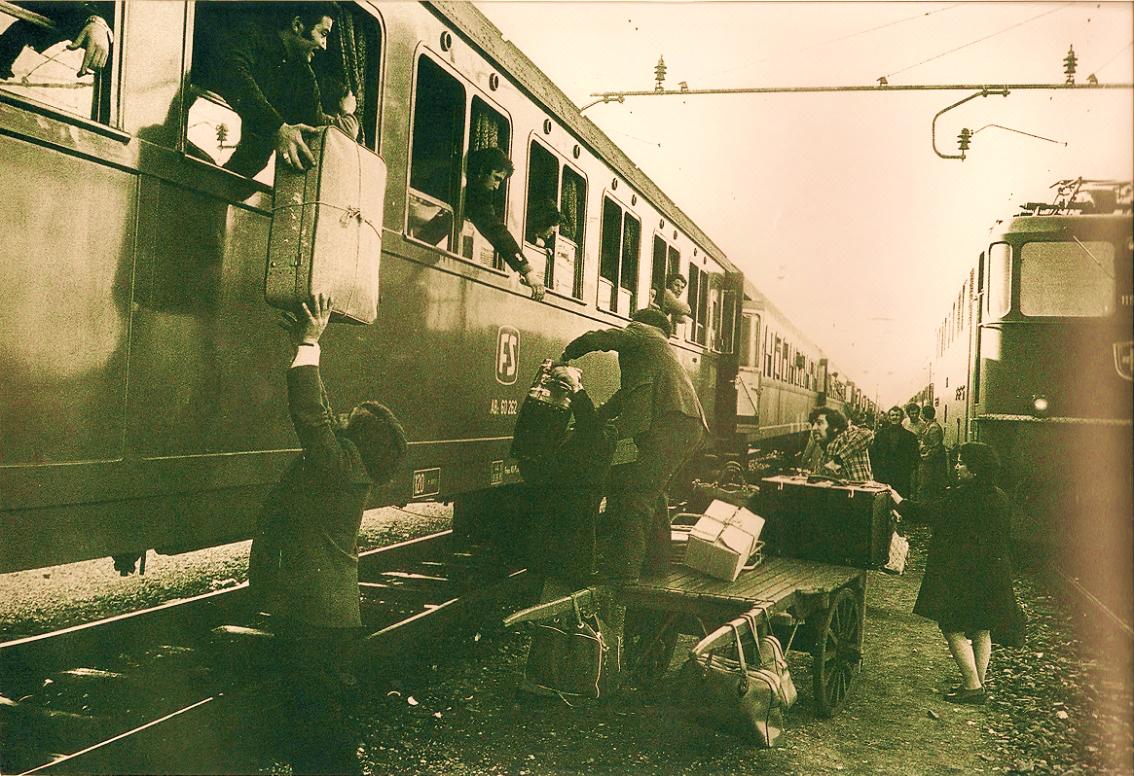 Presentazione  rapporto Italiani nel mondo 2016L’Italia, di nuovo un paese di emigrazione?2016: sono passati 70 anni da quando L’Italia ed il Belgio hanno firmato un accordo per l’ assunzione di minatori italiani. Non solo il Belgio è stata una destinazione popolare per gli italiani che all’ora lasciarono il loro paese per molti motivi. Al fine di conoscere la diaspora italiana mondiale, la Fondazione Migrantes presenta ogni anno “Il rapporto Italiani nel mondo” in cui si fa un’analisi della situazione  sociale, culturale, economica e religiosa.  ACLI, la fondazione Migrantes in collaborazione con Kadoc vi invitano alla presentazione di questo rapporto.Giovedi  21 aprile 2016KADOC | Vlamingenstraat 39 | 3000 LeuvenA partire dalle ore 19.30Programma
Introduzione e saluto di benvenuto del Prof. Dr. Jan De Maeyer (direttore Kadoc KU Leuven) Presentazione  Rapporto : Mons. Gian Carlo Perego (Direttore Generale Fondazione Migrantes) Conclusioni: Fernando Marzo (Presidente ACLI Fiandre) 					La serata si chiuderà con un un ricevimentoLa partecipazione è gratuitaSi prega di iscriversi  presso: aclivlaanderen@telenet.be INFO: ACLI Vlaanderen: (089) 35 74  16 KADOC: 0032 (0)16 32 35 00